3GPP TR 37.875 V0..0 (202-)Technical Report3rd Generation Partnership Project;Technical Specification Group Radio Access Network;Band combinations for con-current operation of NR/LTE Uu bands/band combinations and one NR/LTE V2X PC5 band (Release 17)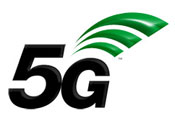 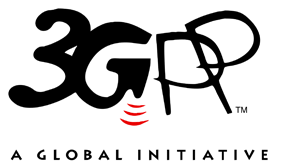 The present document has been developed within the 3rd Generation Partnership Project (3GPP TM) and may be further elaborated for the purposes of 3GPP..
The present document has not been subject to any approval process by the 3GPP Organizational Partners and shall not be implemented.
This Specification is provided for future development work within 3GPP only. The Organizational Partners accept no liability for any use of this Specification.
Specifications and Reports for implementation of the 3GPP TM system should be obtained via the 3GPP Organizational Partners' Publications Offices.3GPPPostal address3GPP support office address650 Route des Lucioles - Sophia AntipolisValbonne - FRANCETel.: +33 4 92 94 42 00 Fax: +33 4 93 65 47 16Internethttp://www.3gpp.orgCopyright NotificationNo part may be reproduced except as authorized by written permission.
The copyright and the foregoing restriction extend to reproduction in all media.© 2021, 3GPP Organizational Partners (ARIB, ATIS, CCSA, ETSI, TSDSI, TTA, TTC).All rights reserved.UMTS™ is a Trade Mark of ETSI registered for the benefit of its members3GPP™ is a Trade Mark of ETSI registered for the benefit of its Members and of the 3GPP Organizational Partners
LTE™ is a Trade Mark of ETSI registered for the benefit of its Members and of the 3GPP Organizational PartnersGSM® and the GSM logo are registered and owned by the GSM AssociationContentsForeword	51	Scope	62	References	63	Definitions, symbols and abbreviations	63.1	Definitions	63.2	Symbols	63.3	Abbreviations	74	Background	74.1	Justification	74.2	Objective	75	Additional UE RF: General part	85.1	UE RF aspects	85.1.1	Basic UE RF architecture and assumed performance with ITS band 47/n47	85.2	RRM aspects	96	Con-current operation with one Uu band and one PC5 band	96.1	Con-current operation between one LTE Uu band and one NR PC5 band	96.1.1	V2X_39A-n47A	96.1.1.1	Operating bands for V2X_39A-n47A	96.1.1.2	Channel bandwidths per operating band for V2X_39A-n47A	96.1.1.3	UE co-existence studies	96.1.2	V2X_40A-n47A	106.1.2.1	Operating bands for V2X_40A-n47A	106.1.2.2	Channel bandwidths per operating band for V2X_40A-n47A	106.1.2.3	UE co-existence studies	106.1.3	V2X_41A-n47A	106.1.3.1	Operating bands for V2X_41A-n47A	106.1.3.2	Channel bandwidths per operating band for V2X_41A-n47A	116.1.3.3	UE co-existence studies	116.2	Con-current operation between one NR Uu band and one NR PC5 band	116.2.1	V2X_n39A-n47A	116.2.1.1	Operating bands for V2X_n39A-n47A	116.2.1.2	Channel bandwidths per operating band for V2X_n39A-n47A	126.2.1.3	UE co-existence studies	126.2.2	V2X_n40A-n47A	146.2.2.1	Operating bands for V2X_n40A-n47A	146.2.2.2	Channel bandwidths per operating band for V2X_n40A-n47A	146.2.2.3	UE Coexistence studies	156.2.3	V2X_n41A-n47A	186.2.3.1	Operating bands for V2X_n41A-n47A	186.2.3.2	Channel bandwidths per operating band for V2X_n41A-n47A	186.2.3.3	Coexistence studies	196.2.4	V2X_n79A-n47A	226.2.4.1	Operating bands for V2X_n79A-n47A	226.2.4.2	Channel bandwidths per operating band for V2X_n79A-n47A	226.2.4.3	Coexistence studies	236.3	Con-current operation between one NR Uu band and one LTE PC5 band	256.3.1	V2X_n39A-47A	256.3.1.1	Operating bands for V2X_n39A-47A	256.3.1.2	Channel bandwidths per operating band for V2X_n39A-47A	256.3.1.3	UE co-existence studies	266.3.2	V2X_n40A-47A	266.3.2.1	Operating bands for V2X_n40A-47A	266.3.2.2	Channel bandwidths per operating band for V2X_n40A-47A	266.3.2.3	UE co-existence studies	276.3.3	V2X_n41A-47A	276.3.3.1	Operating bands for V2X_n41A-47A	276.3.3.2	Channel bandwidths per operating band for V2X_n41A-47A	286.3.3.3	UE co-existence studies	296.3.4	V2X_n79A-47A	296.3.4.1	Operating bands for V2X_n79A-47A	296.3.4.2	Channel bandwidths per operating band for V2X_n79A-47A	306.3.4.3	UE co-existence studies	307	Other specification impacts (if applicable)	30ForewordThis Technical Report has been produced by the 3rd Generation Partnership Project (3GPP).The contents of the present document are subject to continuing work within the TSG and may change following formal TSG approval. Should the TSG modify the contents of the present document, it will be re-released by the TSG with an identifying change of release date and an increase in version number as follows:Version x.y.zwhere:x	the first digit:1	presented to TSG for information;2	presented to TSG for approval;3	or greater indicates TSG approved document under change control.y	the second digit is incremented for all changes of substance, i.e. technical enhancements, corrections, updates, etc.z	the third digit is incremented when editorial only changes have been incorporated in the document.1	ScopeThe present document is the Technical Report on TR on band combinations for con-current operation of NR/LTE Uu bands/band combinations and one NR/LTE V2X band.The purpose of the present document is to study the extension of the band combinations for V2X service to grow the NR V2X ecosystem. Operators propose new band combinations for con-current operation of NR/LTE Uu bands/band combinations and one NR/LTE V2X band. Whether to specify con-current operation of LTE/NR CA/DC band combinations and V2X band depends on requests in Rel-17. Specifically, the self-desensitization problem of con-current operation band combinations will be analysed including harmonics, IMD problem, etc.. Also the candidate solutions will be studied to solve the self-desensitization problem.Table 1-1: Release 17 NR V2X band combinationsNote: All band combinations in table 1-1 that are release independent from Rel-16 are optional2	ReferencesThe following documents contain provisions which, through reference in this text, constitute provisions of the present document.-	References are either specific (identified by date of publication, edition number, version number, etc.) or non-specific.-	For a specific reference, subsequent revisions do not apply.-	For a non-specific reference, the latest version applies. In the case of a reference to a 3GPP document (including a GSM document), a non-specific reference implicitly refers to the latest version of that document in the same Release as the present document.[1]	3GPP TR 21.905: "Vocabulary for 3GPP Specifications".[2]	RP-20xxxxx: " Revised basket WID: Band combinations for concurrent operation of NR/LTE Uu bands/band combinations and one NR/LTE V2X PC5 band".[3]	3GPP TR 38.886 V16.0.0: " V2X Services based on NR; User Equipment (UE) radio transmission and reception”.3	Definitions, symbols and abbreviations3.1	DefinitionsFor the purposes of the present document, the terms and definitions given in TR 21.905 [1] and the following apply. A term defined in the present document takes precedence over the definition of the same term, if any, in TR 21.905 [1].3.2	Symbols(Void)3.3	AbbreviationsFor the purposes of the present document, the abbreviations given in TR 21.905 [1] and the following apply. An abbreviation defined in the present document takes precedence over the definition of the same abbreviation, if any, in TR 21.905 [1].4	Background4.1	Justification3GPP has completed the Release 16 work item on NR V2X including RAN4 minimum requirements and frequency bands for V2X operation. The current specification considers an initial set of frequency bands for PC5 interface and requirement frame work for con-current operation between Uu bands and V2X bands as part of Release 16 work. However, in order to further enhance the V2X ecosystem, it is necessary to set up a basket WI to introduce more band combinations on con-current operation of Uu bands and V2X bands in Release 17.4.2	ObjectiveThe objective of this work item is to specify band specific RF requirements for the following scenarios with maximum two simultaneous transmission bands within FR1:-	Con-current operation between NR Uu band and NR PC5 band.-	Con-current operation between LTE Uu band and NR PC5 band.-	Con-current operation between NR Uu band and LTE PC5 band.-	Whether to specify con-current operation of LTE/NR CA/DC band combinations + PC5 V2X band depending on requests in Rel-17.-	If there is such request the denotation on the combination definition need to be discussed at first.-	Analyse con-current operation band combinations that have self-desensitization due to following reasons:-	TX Harmonic and/or inter modulation overlap of receive band-	TX signal overlap of receiver harmonic frequency-	TX frequency being in close proximity of one of the receive bands-	Any other identified reasons-	For the combination where self-desensitization exists, specify at least needed-	∆TIB and ∆RIB-	Reference sensitivity excerptions-	UL/SL RB restrictions for REFSENS test-	Add conformance testing in RAN5 specifications (to follow at a later stage) of all REL-17 V2X con-current operation band combinations that fall into the category defined by the WI title. An overview of these V2X con-current operation band combinations is provided in the attached Excel.  5	Additional UE RF: General part5.1	UE RF aspects5.1.1	Basic UE RF architecture and assumed performance with ITS band 47/n47Based on the investigation, the band 47/n47 filter performance are shown in table 5.1.1-1.Table 5.1.1-1 Filter performance for band n47/47It’s assumed that the antenna isolation between band n47 and Uu licensed bands which is below 5GHz is about [15]dB. An example RF architecture for NR V2X band combinations with ITS band 47/n47 is shown in figure 5.1.1-1. It’s assumed that separate antennas is used for NR V2X band combination with ITS band 47/n47. Since separate antennas are assumed, there is no need to specify ΔTIB,c and ΔRIB,c for band 47/n47.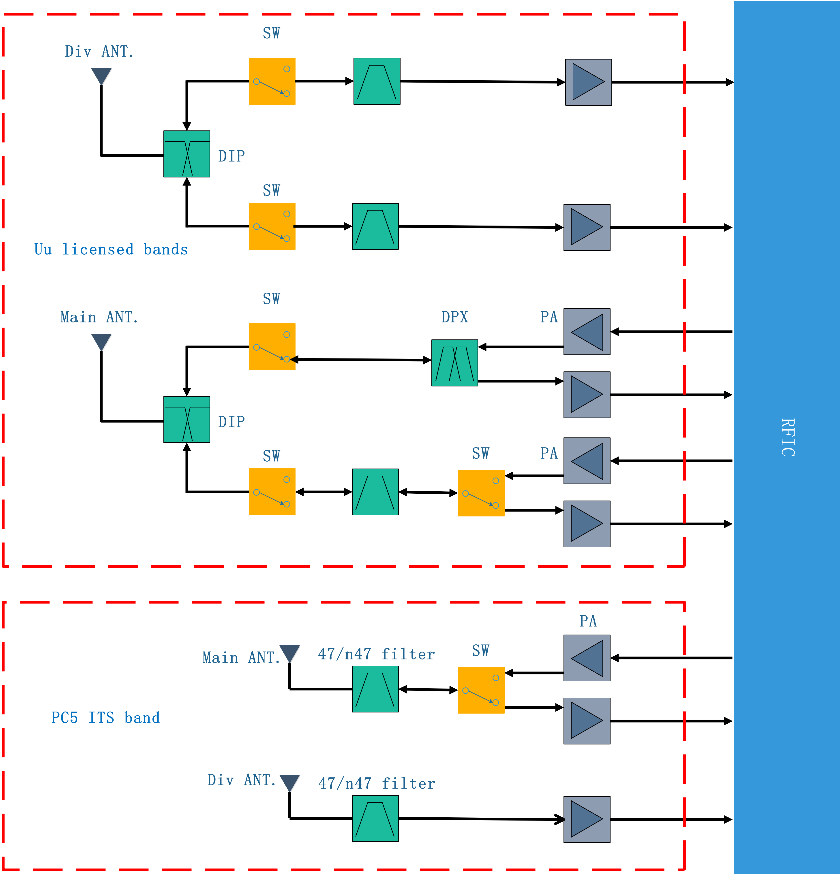 Figure 5.1.1-1 NR V2X band combinations RF architecture with separate antennas5.2	RRM aspectsEditor Note: It will be added in the future [FFS]Con-current operation with one Uu band and one PC5 band6.1	Con-current operation between one LTE Uu band and one NR PC5 band6.1.1	V2X_39A_n47A6.1.1.1	Operating bands for V2X_39A_n47AThe operating bands for V2X_39A_n47A are specified in table 6.1.1.1-1.Table 6.1.1.1-1: Inter-band con-current V2X operating bands for V2X_39A_n47A6.1.1.2	Channel bandwidths per operating band for V2X_39A_n47AThe channel bandwidths per operating band for V2X_39A_n47A are specified in table 6.1.1.2-1.Table 6.1.1.2-1: V2X inter-band con-current configurations and bandwidth combination sets for V2X_39A_n47A6.1.1.3	UE co-existence studiesThe UE co-existence studies specified for V2X_n39A-n47A in clause 6.2.1.3 are applicable to V2X_39A_n47A since band 39 and band n39 have the same frequency range.6.1.2	V2X_40A_n47A6.1.2.1	Operating bands for V2X_40A_n47AThe operating bands for V2X_40A_n47A are specified in table 6.1.2.1-1.Table 6.1.2.1-1: Inter-band con-current V2X operating bands for V2X_40A_n47A6.1.2.2	Channel bandwidths per operating band for V2X_40A_n47AThe channel bandwidths per operating band for V2X_40A_n47A are specified in table 6.1.2.2-1.Table 6.1.2.2-1: V2X inter-band con-current configurations and bandwidth combination sets for V2X_40A_n47A6.1.2.3	UE co-existence studiesThe UE co-existence studies specified for V2X_n40A-n47A in clause 6.2.2.3 are applicable to V2X_40A_n47A since band 40 and band n40 have the same frequency range.6.1.3	V2X_41A_n47A6.1.3.1	Operating bands for V2X_41A_n47AThe operating bands for V2X_41A_n47A are specified in table 6.1.3.1-1.Table 6.1.3.1-1: Inter-band con-current V2X operating bands for V2X_41A_n47A6.1.3.2	Channel bandwidths per operating band for V2X_41A_n47AThe channel bandwidths per operating band for V2X_41A_n47A are specified in table 6.1.3.2-1.Table 6.1.3.2-1: V2X inter-band con-current configurations and bandwidth combination sets for V2X_41A_n47A6.1.3.3	UE co-existence studiesThe UE co-existence studies specified for V2X_n41A-n47A in clause 6.2.3.3 are applicable to V2X_41A_n47A since band 41 and band n41 have the same frequency range.6.1.4	V2X_3A_n47A6.1.4.1	Operating bands for V2X_3A_n47AThe operating bands for V2X_3A_n47A are specified in table 6.1.4.1-1.Table 6.1.4.1-1: Inter-band con-current V2X operating bands for V2X_3A_n47A6.1.4.2	Channel bandwidths per operating band for V2X_3A_n47AThe channel bandwidths per operating band for V2X_3A_n47A are specified in table 6.1.4.2-1.Table 6.1.4.2-1: V2X inter-band con-current configurations and bandwidth combination sets for V2X_3A_n47A6.1.4.3	UE co-existence studiesThe harmonics analysis for V2X_3A_n47A is specified in table 6.1.4.3-1. Up to the 3rd harmonics of band 3 are provided since the frequency range of the 4th harmonics is higher than 5.9GHz. The harmonics of band n47 are not listed as the harmonics distributed in the frequency range much higher than 5.9GHz have no impact on GNSS and ISM bands. Based on the harmonics analysis, it is observed that the 3rd harmonics of band 3 have no impact on band n47.Table 6.1.4.3-1: Harmonics analysis for V2X_3A_n47AThe IMD analysis for V2X_3A_n47A is specified in table 6.1.4.3-2. Up to the 5th order IMDs of band 3 and band n47 are provided. Based on the IMD analysis, it is observed that no IMD products fall into the associated bands. So there is no IMD issue causeds by the band combination.Table 6.1.4.3-2: IMD analysis for V2X_3A_n47AThe harmonics and intermodulation products should be evaluated when V2X inter-band con-current operating UE coexists with other systems such as GNSS and ISM. The harmonics and IMD analysis of V2X_3A_n47A for GNSS and ISM bands is shown in table 6.1.4.3-3. Based on the analysis for GNSS and ISM bands, band n47 and the 3rd harmonics of band 3 have an impact on the ISM band (5GHZ).Table 6.1.4.3-3: Harmonic and IMDs analysis of V2X_3A_n47A UE for GNSS and ISM bands6.2	Con-current operation between one NR Uu band and one NR PC5 band6.2.1	V2X_n39A-n47A6.2.1.1	Operating bands for V2X_n39A-n47A The operating bands for V2X_n39A-n47A are specified in table 6.2.1.1-1.Table 6.2.1.1-1: Inter-band con-current V2X operating bands for V2X_n39A-n47A6.2.1.2	Channel bandwidths per operating band for V2X_n39A-n47AThe channel bandwidths per operating band for V2X_n39A-n47A are specified in table 6.2.1.2-1.Table 6.2.1.2-1: V2X inter-band con-current configurations and bandwidth combination sets for V2X_n39A-n47A6.2.1.3	UE co-existence studiesThe harmonics analysis for V2X_n39A-n47A is specified in table 6.2.1.3-1. Up to the 3rd harmonics of band n39 are provided since the frequency range of the 4th harmonics is higher than 5.9GHz. The harmonics of band n47 are not listed as the harmonics distributed in the frequency range much higher than 5.9GHz have no impact on GNSS and ISM bands. Based on the harmonics analysis, it is observed that the 3rd harmonics of band n39 have no impact on band n47.Table 6.2.1.3-1: Harmonics analysis for V2X_n39A-n47AThe IMD analysis for V2X_n39A-n47A is specified in table 6.2.1.3-2. Up to the 5th order IMDs of band n39 and band n47 are provided. Based on the IMD analysis, it is observed that no IMD products fall into the associated bands. So there is no IMD issue caused by such three band combinations.Table 6.2.1.3-2: IMD analysis for V2X_n39A-n47AThe harmonics and intermodulation products should be evaluated when V2X inter-band con-current operating UE coexists with other systems such as GNSS and ISM. The harmonics and IMD analysis of V2X_n39A-n47A for GNSS and ISM bands is shown in table 6.2.1.3-3. Based on the analysis for GNSS and ISM bands, band n47 and the 3rd harmonics of band n39 have an impact on the ISM band (5GHZ).Table 6.2.1.3-3: Harmonic and IMDs analysis of V2X_n39A-n47A UE for GNSS and ISM bands6.2.2	V2X_n40A-n47A6.2.2.1	Operating bands for V2X_n40A-n47AThe operating bands for V2X_n40A-n47A are specified in table 6.2.2.1-1.Table 6.2.2.1-1: Inter-band con-current V2X operating bands for V2X_n40A-n47A6.2.2.2	Channel bandwidths per operating band for V2X_n40A-n47AThe channel bandwidths per operating band for V2X_n40A-n47A are specified in table 6.2.2.2-1.Table 6.2.2.2-1: V2X inter-band con-current configurations and bandwidth combination sets for V2X_n40A-n47A6.2.2.3	UE Coexistence studiesThe harmonics analysis for V2X_n40A-n47A is specified in table 6.2.2.3-1. Up to the 3rd harmonics of band n40 are provided since the frequency range of the 4th harmonics is higher than 5.9GHz. The harmonics of band n47 are not listed as the harmonics distributed in the frequency range much higher than 5.9GHz have no impact on GNSS and ISM bands. Based on the harmonics analysis, it is observed that the 3rd harmonics of band n40 have no impact on band n47.Table 6.2.2.3-1: Harmonics analysis for V2X_n40A-n47AThe IMD analysis for V2X_n40A-n47A is specified in table 6.2.2.3-2. Up to the 5th order IMDs of band n40 and band n47 are provided. Based on the IMD analysis, it is observed that no IMD products fall into the associated bands. So there is no IMD issue caused by the band combinations of V2X_n40A-n47A.Table 6.2.2.3-2: IMD analysis for V2X_n40A-n47AThe harmonics and intermodulation products should be evaluated when V2X inter-band con-current operating UE coexists with other systems such as GNSS and ISM. The harmonics and IMD analysis of V2X_n40A-n47A for GNSS and ISM bands is shown in table 6.2.2.3-3. Based on the analysis for GNSS and ISM bands, band n47 have an impact on the ISM band (5GHz).Table 6.2.2.3-3: Harmonic and IMDs analysis of V2X_n40A-n47A UE for GNSS and ISM bands6.2.3	V2X_n41A-n47A6.2.3.1	Operating bands for V2X_n41A-n47AThe operating bands for V2X_n41A-n47A are specified in table 6.2.3.1-1.Table 6.2.3.1-1: Inter-band con-current V2X operating bands for V2X_n41A-n47A6.2.3.2	Channel bandwidths per operating band for V2X_n41A-n47AThe channel bandwidths per operating band for V2X_n41A-n47A are specified in table 6.2.3.2-1.Table 6.2.3.2-1: V2X inter-band con-current configurations and bandwidth combination sets for V2X_n41A-n47A6.2.3.3	Coexistence studiesThe harmonics analysis for V2X_n41A-n47A is specified in table 6.2.3.3-1. Up to the 3rd harmonics of band n41 are provided since the frequency range of the 4th harmonics is higher than 5.9GHz. The harmonics of band n47 are not listed as the harmonics distributed in the frequency range much higher than 5.9GHz have no impact on GNSS and ISM bands. Based on the harmonics analysis, it is observed that the harmonics of band n41 have no impact on band n47.Table 6.2.3.3-1: Harmonics analysis for V2X_n41A-n47AThe IMD analysis for V2X_n41A-n47A is specified in table 6.2.3.3-2. Up to the 5th order IMDs of band n41 and band n47 are provided. Based on the IMD analysis, it is observed that no IMD products fall into the associated bands. So there is no IMD issue caused by the band combinations of V2X_n41A-n47A.Table 6.2.3.3-2: IMD analysis for V2X_n41A-n4The harmonics and intermodulation products should be evaluated when V2X inter-band con-current operating UE coexists with other systems such as GNSS and ISM. The harmonics and IMD analysis of V2X_n41A-n47A for GNSS and ISM bands is shown in table 6.2.3.3-3. Based on the analysis for GNSS and ISM bands, band n47 have an impact on the ISM band (5GHz).Table 6.2.3.3-3: Harmonic and IMDs analysis of V2X_n41A-n47A UE for GNSS and ISM bands6.2.4	V2X_n79A-n47A6.2.4.1	Operating bands for V2X_n79A-n47AThe operating bands for V2X_n79A-n47A are specified in table 6.2.4.1-1.Table 6.2.4.1-1: Inter-band con-current V2X operating bands for V2X_n79A-n47A6.2.4.2	Channel bandwidths per operating band for V2X_n79A-n47AThe channel bandwidths per operating band for V2X_n79A-n47A are specified in table 6.2.4.2-1.Table 6.2.4.2-1: V2X inter-band con-current configurations and bandwidth combination sets for V2X_n79A-n47A6.2.4.3	Coexistence studiesThe harmonics analysis for V2X_n79A-n47A is specified in table 6.2.4.3-1. Only the 2nd harmonics of band n79 are provided since the frequency range of the 3rd harmonics is much higher than 5.9GHz. The harmonics of band n47 are not listed as the harmonics distributed in the frequency range much higher than 5.9GHz have no impact on GNSS and ISM bands. Based on the harmonics analysis, it is observed that the harmonics of band n79 have no impact on band n47.Table 6.2.4.3-1: Harmonics analysis for V2X_n79A-n47AThe IMD analysis for V2X_n79A-n47A is specified in table 6.2.3.3-2. Up to the 5th order IMDs of band n79 and band n47 are provided. Based on the IMD analysis, it is observed that no IMD products fall into the associated bands. So there is no IMD issue caused by the band combinations of V2X_n79A-n47A.Table 6.2.4.3-2: IMD analysis for V2X_n79A-n47AThe harmonics and intermodulation products should be evaluated when V2X inter-band con-current operating UE coexists with other systems such as GNSS and ISM. The harmonics and IMD analysis of V2X_n79A-n47A for GNSS and ISM bands is shown in table 6.2.4.3-3. Based on the analysis for GNSS and ISM bands, band n47 have an impact on the ISM band (5GHz).Table 6.2.4.3-3: Harmonic and IMDs analysis of V2X_n79A-n47A UE for GNSS and ISM bands6.2.4.4	MSDThe REFSENS exception due to cross band isolation can be observed for V2X_n79A-n47A. One MSD test configuration is specified as below for each band combination. The MSD values given in table 6.2.4.4-1and 6.2.4.4-2 shall apply for all n79 and n47 BWs and SCSs combinations given in table 6.2.4.2-1.Table 6.2.4.4-1: Reference sensitivity exceptions (MSD) due to cross band isolation for V2X bandTable 6.2.4.4-2: Reference sensitivity exceptions (MSD) due to cross band isolation for Uu band6.2.5	V2X_n78A-n47A6.2.5.1	Operating bands for V2X_n78A-n47AThe operating bands for V2X_n78A-n47A are specified in table 6.2.5.1-1.Table 6.2.5.1-1: Inter-band con-current V2X operating bands for V2X_n78A-n47A6.2.5.2	Channel bandwidths per operating band for V2X_n78A-n47AThe channel bandwidths per operating band for V2X_n78A-n47A are specified in table 6.2.5.2-1.Table 6.2.5.2-1: V2X inter-band con-current configurations and bandwidth combination sets for V2X_n78A-n47A6.2.5.3	Coexistence studiesThe harmonics analysis for V2X_n78A-n47A is specified in table 6.2.5.3-1. Only the 2nd harmonics of band n78 are provided since the frequency range of the 3rd harmonics is much higher than 5.9GHz. The harmonics of band n47 are not listed as the harmonics distributed in the frequency range much higher than 5.9GHz have no impact on GNSS and ISM bands. Based on the harmonics analysis, it is observed that the harmonics of band n78 have no impact on band n47.Table 6.2.5.3-1: Harmonics analysis for V2X_n78A-n47AThe IMD analysis for V2X_n78A-n47A is specified in table 6.2.5.3-2. Up to the 5th order IMDs of band n78 and band n47 are provided. Based on the IMD analysis, it is observed that no IMD products fall into the associated bands. So there is no IMD issue caused by the band combinations of V2X_n78A-n47A.Table 6.2.5.3-2: IMD analysis for V2X_n78A-n47AThe harmonics and intermodulation products should be evaluated when V2X inter-band con-current operating UE coexists with other systems such as GNSS and ISM. The harmonics and IMD analysis of V2X_n78A-n47A for GNSS and ISM bands is shown in table 6.2.5.3-3. Based on the analysis for GNSS and ISM bands, band n47 and 4th order IMD have an impact on the ISM band (5GHz).Table 6.2.5.3-3: Harmonic and IMDs analysis of V2X_n78A-n47A UE for GNSS and ISM bands6.3	Con-current operation between one NR Uu band and one LTE PC5 band6.3.1	V2X_n39A_47A6.3.1.1	Operating bands for V2X_n39A_47AThe operating bands for V2X_n39A_47A are specified in table 6.3.1.1-1.Table 6.3.1.1-1: Inter-band con-current V2X operating bands for V2X_n39A_47A6.3.1.2	Channel bandwidths per operating band for V2X_n39A_47AThe channel bandwidths per operating band for V2X_n39A_47A are specified in table 6.3.1.2-1.Table 6.3.1.2-1: V2X inter-band con-current configurations and bandwidth combination sets for V2X_n39A_47A6.3.1.3	UE co-existence studiesThe UE co-existence studies specified for V2X_n39A-n47A in clause 6.2.1.3 are applicable to V2X_n39A_47A since band 47 and band n47 have the same frequency range.6.3.2	V2X_n40A_47A6.3.2.1	Operating bands for V2X_n40A_47AThe operating bands for V2X_n40A_47A are specified in table 6.3.2.1-1.Table 6.3.2.1-1: Inter-band con-current V2X operating bands for V2X_n40A_47A6.3.2.2	Channel bandwidths per operating band for V2X_n40A_47AThe channel bandwidths per operating band for V2X_n40A_47A are specified in table 6.3.2.2-1.Table 6.3.2.2-1: V2X inter-band con-current configurations and bandwidth combination sets for V2X_n40A_47A6.3.2.3	UE co-existence studiesThe UE co-existence studies specified for V2X_n40A-n47A in clause 6.2.2.3 are applicable to V2X_n40A_47A since band 47 and band n47 have the same frequency range.6.3.3	V2X_n41A_47A6.3.3.1	Operating bands for V2X_n41A_47AThe operating bands for V2X_n41A_47A are specified in table 6.3.3.1-1.Table 6.3.3.1-1: Inter-band con-current V2X operating bands for V2X_n41A_47A6.3.3.2	Channel bandwidths per operating band for V2X_n41A_47AThe channel bandwidths per operating band for V2X_n41A_47A are specified in table 6.3.3.2-1.Table 6.3.3.2-1: V2X inter-band con-current configurations and bandwidth combination sets for V2X_n41A_47A6.3.3.3	UE co-existence studiesThe UE co-existence studies specified for V2X_n40A-n47A in clause 6.2.2.3 are applicable to V2X_n40A_47A since band 47 and band n47 have the same frequency range.6.3.4	V2X_n79A_47A6.3.4.1	Operating bands for V2X_n79A_47AThe operating bands for V2X_n79A_47A are specified in table 6.3.4.1-1.Table 6.3.4.1-1: Inter-band con-current V2X operating bands for V2X_n79A_47A6.3.4.2	Channel bandwidths per operating band for V2X_n79A_47AThe channel bandwidths per operating band for V2X_n79A_47A are specified in table 6.3.4.2-1.Table 6.3.4.2-1: V2X inter-band con-current configurations and bandwidth combination sets for V2X_n79A_47A6.3.4.3	UE co-existence studiesThe UE co-existence studies specified for V2X_n79A_47A in clause 6.2.4.3 are applicable to V2X_n79A_47A since band 47 and band n47 have the same frequency range.6.3.4.4	MSDThe REFSENS exception due to cross band isolation can be observed for V2X_n79A_47A. One MSD test configuration is specified as below for each band combination. The MSD values given in tables 6.3.4.4-1and 6.3.4.4-2 shall apply for all n79 and n47 BWs and SCSs combinations given in table 6.3.4.2-1.Table 6.3.4.4-1: Reference sensitivity exceptions (MSD) due to cross band isolation for V2X bandTable 6.3.4.4-2: Reference sensitivity exceptions (MSD) due to cross band isolation for Uu band6.3.5	V2X_n78A_47A6.3.5.1	Operating bands for V2X_n78A_47AThe operating bands for V2X_n78A_47A are specified in table 6.3.5.1-1.Table 6.3.5.1-1: Inter-band con-current V2X operating bands for V2X_n78A_47A6.3.5.2	Channel bandwidths per operating band for V2X_n78A_47AThe channel bandwidths per operating band for V2X_n78A_47A are specified in table 6.3.5.2-1.Table 6.3.5.2-1: V2X inter-band con-current configurations and bandwidth combination sets for V2X_n78A_47A6.3.5.3	UE co-existence studiesThe UE co-existence studies specified for V2X_n78A_47A in clause 6.2.5.3 are applicable to V2X_n78A_47A since band 47 and band n47 have the same frequency range.7	Other specification impacts (if applicable)Editor Note: If it is applicable, then it can be added in the future [FFS]Annex A:
Change historyV2X Band combinationREL independent fromV2X_n39-n47Rel-16V2X_n40-n47Rel-16V2X_n41-n47Rel-16V2X_n78-n47Rel-16V2X_n79-n47Rel-16V2X_n39_47Rel-16V2X_n40_47Rel-16V2X_n41_47Rel-16V2X_n78_47Rel-16V2X_n79_47Rel-16V2X_3_n47Rel-16V2X_39_n47Rel-16V2X_40_n47Rel-16V2X_41_n47Rel-16FilterIL [dB]Min Attenuation [dB] @Min Attenuation [dB] @Min Attenuation [dB] @FilterWorst Case410-2690
MHz3300-4200
MHz4400-5000
MHzn47/47 (5855-5925 MHz)[2]> [35]> [32]> [30]V2X con-current configurationE-UTRA / NR Operating BandInterfaceUplink (UL) bandUplink (UL) bandUplink (UL) bandDownlink (DL) bandDownlink (DL) bandDownlink (DL) bandDuplex ModeV2X con-current configurationE-UTRA / NR Operating BandInterfaceBS receive / UE transmitBS receive / UE transmitBS receive / UE transmitBS transmit / UE receiveBS transmit / UE receiveBS transmit / UE receiveDuplex ModeV2X con-current configurationE-UTRA / NR Operating BandInterfaceFUL_low   –  FUL_highFUL_low   –  FUL_highFUL_low   –  FUL_highFDL_low   –  FDL_highFDL_low   –  FDL_highFDL_low   –  FDL_highDuplex ModeV2X_39A_n47A39Uu1880 MHz–1920 MHz1880 MHz–1920 MHzTDDV2X_39A_n47An47PC55855 MHz–5925 MHz5855 MHz–5925 MHzHDV2X inter-band ConfigurationE-UTRA / NR operating  BandSCS kHz5 MHz10 MHz15 MHz20 MHz25 MHz30 MHz40 MHzMaximum aggregated bandwidth [MHz]Bandwidth combination setV2X_39A_n47A3915YesYesYesYes600V2X_39A_n47An4715YesYesYesYes600V2X_39A_n47An4730YesYesYesYes600V2X_39A_n47An4760YesYesYesYes600V2X con-current configurationE-UTRA / NR OperatingBandInterfaceUplink (UL) bandUplink (UL) bandUplink (UL) bandDownlink (DL) bandDownlink (DL) bandDownlink (DL) bandDuplex ModeV2X con-current configurationE-UTRA / NR OperatingBandInterfaceBS receive / UE transmitBS receive / UE transmitBS receive / UE transmitBS transmit / UE receiveBS transmit / UE receiveBS transmit / UE receiveDuplex ModeV2X con-current configurationE-UTRA / NR OperatingBandInterfaceFUL_low   –  FUL_highFUL_low   –  FUL_highFUL_low   –  FUL_highFDL_low   –  FDL_highFDL_low   –  FDL_highFDL_low   –  FDL_highDuplex ModeV2X_40A_n47A40Uu2300 MHz–2400 MHz2300 MHz–2400 MHzTDDV2X_40A_n47An47PC55855 MHz–5925 MHz5855 MHz–5925 MHzHDV2X inter-band ConfigurationE-UTRA / NR operating  BandSCS kHz5 MHz10 MHz15 MHz20 MHz25 MHz30 MHz40 MHzMaximum aggregated bandwidth [MHz]Bandwidth combination setV2X_40A_n47A4015YesYesYesYes600V2X_40A_n47An4715YesYesYesYes600V2X_40A_n47An4730YesYesYesYes600V2X_40A_n47An4760YesYesYesYes600V2X con-current configurationE-UTRA / NR Operating BandInterfaceUplink (UL) bandUplink (UL) bandUplink (UL) bandDownlink (DL) bandDownlink (DL) bandDownlink (DL) bandDuplex ModeV2X con-current configurationE-UTRA / NR Operating BandInterfaceBS receive / UE transmitBS receive / UE transmitBS receive / UE transmitBS transmit / UE receiveBS transmit / UE receiveBS transmit / UE receiveDuplex ModeV2X con-current configurationE-UTRA / NR Operating BandInterfaceFUL_low   –  FUL_highFUL_low   –  FUL_highFUL_low   –  FUL_highFDL_low   –  FDL_highFDL_low   –  FDL_highFDL_low   –  FDL_highDuplex ModeV2X_41A_n47A41Uu2496 MHz–2690 MHz2496 MHz–2690 MHzTDDV2X_41A_n47An47PC55855 MHz–5925 MHz5855 MHz–5925 MHzHDV2X inter-band ConfigurationE-UTRA / NR operating  BandSCS kHz5 MHz10 MHz15 MHz20 MHz25 MHz30 MHz40 MHzMaximum aggregated bandwidth [MHz]Bandwidth combination setV2X_41A_n47A4115YesYesYesYes600V2X_41A_n47An4715YesYesYesYes600V2X_41A_n47An4730YesYesYesYes600V2X_41A_n47An4760YesYesYesYes600V2X con-current configurationE-UTRA / NR Operating BandInterfaceUplink (UL) bandUplink (UL) bandUplink (UL) bandDownlink (DL) bandDownlink (DL) bandDownlink (DL) bandDuplex ModeV2X con-current configurationE-UTRA / NR Operating BandInterfaceBS receive / UE transmitBS receive / UE transmitBS receive / UE transmitBS transmit / UE receiveBS transmit / UE receiveBS transmit / UE receiveDuplex ModeV2X con-current configurationE-UTRA / NR Operating BandInterfaceFUL_low   –  FUL_highFUL_low   –  FUL_highFUL_low   –  FUL_highFDL_low   –  FDL_highFDL_low   –  FDL_highFDL_low   –  FDL_highDuplex ModeV2X_3A_n47A3Uu1710 MHz–1785 MHz1805 MHz–1880 MHzFDDV2X_3A_n47An47PC55855 MHz–5925 MHz5855 MHz–5925 MHzHDV2X inter-band ConfigurationE-UTRA / NR operating  BandSCS kHz1.4 MHz3 MHz5 MHz10 MHz15 MHz20 MHz25 MHz30 MHz40 MHz50 MHzMaximum aggregated bandwidth [MHz]Bandwidth combination setV2X_3A_n47A315YesYesYesYesYesYes600V2X_3A_n47An4715YesYesYesYes600V2X_3A_n47An4730YesYesYesYes600V2X_3A_n47An4760YesYesYesYes600Operating BandBand 3Band 3Band n47Band n47UE UL carriersfx_lowfx_highfy_lowfy_highUL frequency (MHz)1710585559252nd harmonics frequency limits2*fx_low2*fx_highNo effectNo effect2nd harmonics frequency limits (MHz) 3420No effectNo effect3rd harmonics frequency limits3*fx_low3*fx_highNo effectNo effect3rd harmonics frequency limits (MHz)5130No effectNo effectOperating BandBand 3Band 3Band n47Band n47UE UL carriersfx_lowfx_highfy_lowfy_highUL frequency (MHz)1710585559252nd harmonics frequency limits2*fx_low2*fx_high2* fy_low2* fy_high2nd harmonics frequency limits (MHz) 342011710118503rd harmonics frequency limits3*fx_low3*fx_high3* fy_low3* fy_high3rd harmonics frequency limits (MHz)51301756517775Two tone 2nd order IMD products|fy_low – fx_high||fy_high – fx_low||fy_low + fx_low||fy_high + fx_high|IMD frequency limits (MHz)42157565Two-tone 3rd order IMD products|2*fx_low – fy_high||2*fx_high – fy_low||2*fy_low – fx_high||2*fy_high – fx_low|IMD frequency limits (MHz)250510140Two-tone 3rd order IMD products|2*fx_low + fy_low||2*fx_high + fy_high||2*fy_low + fx_low||2*fy_high + fx_high|IMD frequency limits (MHz)927513420Two-tone 4th order IMD products|3*fx_low – fy_high||3*fx_high – fy_low||3*fy_low – fx_high||3*fy_high – fx_low|IMD frequency limits (MHz)79516065Two-tone 4th order IMD products|3*fx_low + fy_low||3*fx_high + fy_high||3*fy_low + fx_low||3*fy_high + fx_high|IMD frequency limits (MHz)1098519275Two-tone 4th order IMD products|2*fx_low – 2*fy_high||2*fx_high – 2*fy_low||2*fx_low + 2*fy_low||2*fx_high + 2*fy_high|IMD frequency limits (MHz)843015130Two-tone 5th order IMD products|fx_low – 4*fy_high| |fx_high – 4*fy_low||fy_low – 4*fx_high||fy_high – 4*fx_low|IMD frequency limits (MHz)21990915Two-tone 5th order IMD products|fx_low + 4*fy_low||fx_high + 4*fy_high||fy_low + 4*fx_low||fy_high + 4*fx_high|IMD frequency limits (MHz)2513012695Two-tone 5th order IMD products|2*fx_low – 3*fy_high||2*fx_high – 3*fy_low||2*fy_low – 3*fx_high||2*fy_high – 3*fx_low|IMD frequency limits (MHz)143556720Two-tone 5th order IMD products|2*fx_low + 3*fy_low||2*fx_high + 3*fy_high||2*fy_low + 3*fx_low||2*fy_high + 3*fx_high|IMD frequency limits (MHz)2098516840Victim SystemsFrequency range [MHz]Frequency range [MHz]Frequency range [MHz]ImpactRegionsCommentsCOMPASS(Beidou)1559-1591NoGalileo1559-1591NoGLONASS1591-1610NoGPS1563-1587NoISM band (2.4GHz)2400-2483.5NoUS/EuropeISM band (2.4GHz)2400-2494NoAsiaISM band (5GHz)5150-5925YesUSBand n47 and 3rd harmonics of band 3ISM band (5GHz)5150-5350YesEurope3rd harmonics of band 3ISM band (5GHz)5470-5725YesEurope3rd harmonics of band 3ISM band (5GHz)5150-5825YesAsia3rd harmonics of band 3V2X con-current configurationNR OperatingBandInterfaceUplink (UL) bandUplink (UL) bandUplink (UL) bandDownlink (DL) bandDownlink (DL) bandDownlink (DL) bandDuplex ModeV2X con-current configurationNR OperatingBandInterfaceBS receive / UE transmit1BS receive / UE transmit1BS receive / UE transmit1BS transmit / UE receiveBS transmit / UE receiveBS transmit / UE receiveDuplex ModeV2X con-current configurationNR OperatingBandInterfaceFUL_low   –  FUL_highFUL_low   –  FUL_highFUL_low   –  FUL_highFDL_low   –  FDL_highFDL_low   –  FDL_highFDL_low   –  FDL_highDuplex ModeV2X_n39A-n47An39Uu1880 MHz–1920 MHz1880 MHz–1920 MHzTDDV2X_n39A-n47An47PC55855 MHz–5925 MHz5855 MHz–5925 MHzHDV2X inter-band ConfigurationNR operating  Band5 MHz10 MHz15 MHz20 MHz25 MHz30 MHz40 MHzMaximum aggregated bandwidth[MHz]Bandwidth combination setV2X_n39A-n47An39YesYesYesYesYesYesYes800V2X_n39A-n47An47YesYesYesYes800Operating BandBand n39Band n39Band n47Band n47UE UL carriersfx_lowfx_highfy_lowfy_highUL frequency (MHz)18801920585559252nd harmonics frequency limits2*fx_low2*fx_highNo effectNo effect2nd harmonics frequency limits (MHz) 37603840No effectNo effect3rd harmonics frequency limits3*fx_low3*fx_highNo effectNo effect3rd harmonics frequency limits (MHz)56405760No effectNo effectOperating BandBand n39Band n39Band n47Band n47UE UL carriersfx_lowfx_highfy_lowfy_highUL frequency (MHz)18801920585559252nd harmonics frequency limits2*fx_low2*fx_high2* fy_low2* fy_high2nd harmonics frequency limits (MHz) 3760384011710118503rd harmonics frequency limits3*fx_low3*fx_high3* fy_low3* fy_high3rd harmonics frequency limits (MHz)564057601756517775Two tone 2nd order IMD products|fy_low – fx_high||fy_high – fx_low||fy_low + fx_low||fy_high + fx_high|IMD frequency limits (MHz)3935404577357845Two-tone 3rd order IMD products|2*fx_low – fy_high||2*fx_high – fy_low||2*fy_low – fx_high||2*fy_high – fx_low|IMD frequency limits (MHz)2165201597909970Two-tone 3rd order IMD products|2*fx_low + fy_low||2*fx_high + fy_high||2*fy_low + fx_low||2*fy_high + fx_high|IMD frequency limits (MHz)961597651359013770Two-tone 4th order IMD products|3*fx_low – fy_high||3*fx_high – fy_low||3*fy_low – fx_high||3*fy_high – fx_low|IMD frequency limits (MHz)285951564515895Two-tone 4th order IMD products|3*fx_low + fy_low||3*fx_high + fy_high||3*fy_low + fx_low||3*fy_high + fx_high|IMD frequency limits (MHz)11495116851944519695Two-tone 4th order IMD products|2*fx_low – 2*fy_high||2*fx_high – 2*fy_low||2*fx_low + 2*fy_low||2*fx_high + 2*fy_high|IMD frequency limits (MHz)809078701547015690Two-tone 5th order IMD products|fx_low – 4*fy_high| |fx_high – 4*fy_low||fy_low – 4*fx_high||fy_high – 4*fx_low|IMD frequency limits (MHz)218202150018251595Two-tone 5th order IMD products|fx_low + 4*fy_low||fx_high + 4*fy_high||fy_low + 4*fx_low||fy_high + 4*fx_high|IMD frequency limits (MHz)25300256201337513605Two-tone 5th order IMD products|2*fx_low – 3*fy_high||2*fx_high – 3*fy_low||2*fy_low – 3*fx_high||2*fy_high – 3*fx_low|IMD frequency limits (MHz)140151372559506210Two-tone 5th order IMD products|2*fx_low + 3*fy_low||2*fx_high + 3*fy_high||2*fy_low + 3*fx_low||2*fy_high + 3*fx_high|IMD frequency limits (MHz)21325216151735017610Victim SystemsFrequency range [MHz]Frequency range [MHz]Frequency range [MHz]ImpactRegionsCommentsCOMPASS(Beidou)1559-1591NoGalileo1559-1591NoGLONASS1591-1610NoGPS1563-1587NoISM band (2.4GHz)2400-2483.5NoUS/EuropeISM band (2.4GHz)2400-2494NoAsiaISM band (5GHz)5150-5925YesUSBand n47 and 3rd harmonics of band n39ISM band (5GHz)5150-5350NoEuropeISM band (5GHz)5470-5725YesEurope3rd harmonics of band n39ISM band (5GHz)5150-5825YesAsia3rd harmonics of band n39V2X con-current configurationNR OperatingBandInterfaceUplink (UL) bandUplink (UL) bandUplink (UL) bandDownlink (DL) bandDownlink (DL) bandDownlink (DL) bandDuplex ModeV2X con-current configurationNR OperatingBandInterfaceBS receive / UE transmit1BS receive / UE transmit1BS receive / UE transmit1BS transmit / UE receiveBS transmit / UE receiveBS transmit / UE receiveDuplex ModeV2X con-current configurationNR OperatingBandInterfaceFUL_low   –  FUL_highFUL_low   –  FUL_highFUL_low   –  FUL_highFDL_low   –  FDL_highFDL_low   –  FDL_highFDL_low   –  FDL_highDuplex ModeV2X_n40A-n47An40Uu2300 MHz–2400 MHz2300 MHz–2400 MHzTDDV2X_n40A-n47An47PC55855 MHz–5925 MHz5855 MHz–5925 MHzHDV2X inter-band ConfigurationNR operating  BandSCS kHz5 MHz10 MHz15 MHz20 MHz25 MHz30 MHz40 MHz50 MHz60 MHz80 MHzMaximum aggregated bandwidth [MHz]Bandwidth combination setV2X_n40A-n47An4015YesYesYesYesYesYesYesYes1200V2X_n40A-n47An4030YesYesYesYesYesYesYesYesYes1200V2X_n40A-n47An4060YesYesYesYesYesYesYesYesYes1200V2X_n40A-n47An4715YesYesYesYes1200V2X_n40A-n47An4730YesYesYesYes1200V2X_n40A-n47An4760YesYesYesYes1200Operating BandBand n40Band n40Band n47Band n47UE UL carriersfx_lowfx_highfy_lowfy_highUL frequency (MHz)23002400585559252nd harmonics frequency limits2*fx_low2*fx_highNo effectNo effect2nd harmonics frequency limits (MHz) 46004800No effectNo effect3rd harmonics frequency limits3*fx_low3*fx_highNo effectNo effect3rd harmonics frequency limits (MHz)69007200No effectNo effectOperating BandBand n40Band n40Band n47Band n47UE UL carriersfx_lowfx_highfy_lowfy_highUL frequency (MHz)23002400585559252nd harmonics frequency limits2*fx_low2*fx_high2* fy_low2* fy_high2nd harmonics frequency limits (MHz) 4600480011710118503rd harmonics frequency limits3*fx_low3*fx_high3* fy_low3* fy_high3rd harmonics frequency limits (MHz)690072001756517775Two tone 2nd order IMD products|fy_low – fx_high||fy_high – fx_low||fy_low + fx_low||fy_high + fx_high|IMD frequency limits (MHz)3455362581558325Two-tone 3rd order IMD products|2*fx_low – fy_high||2*fx_high – fy_low||2*fy_low – fx_high||2*fy_high – fx_low|IMD frequency limits (MHz)1325105593109550Two-tone 3rd order IMD products|2*fx_low + fy_low||2*fx_high + fy_high||2*fy_low + fx_low||2*fy_high + fx_high|IMD frequency limits (MHz)10455107251401014250Two-tone 4th order IMD products|3*fx_low – fy_high||3*fx_high – fy_low||3*fy_low – fx_high||3*fy_high – fx_low|IMD frequency limits (MHz)97513451516515475Two-tone 4th order IMD products|3*fx_low + fy_low||3*fx_high + fy_high||3*fy_low + fx_low||3*fy_high + fx_high|IMD frequency limits (MHz)12755131251986520175Two-tone 4th order IMD products|2*fx_low – 2*fy_high||2*fx_high – 2*fy_low||2*fx_low + 2*fy_low||2*fx_high + 2*fy_high|IMD frequency limits (MHz)725069101631016650Two-tone 5th order IMD products|fx_low – 4*fy_high| |fx_high – 4*fy_low||fy_low – 4*fx_high||fy_high – 4*fx_low|IMD frequency limits (MHz)214002102037453275Two-tone 5th order IMD products|fx_low + 4*fy_low||fx_high + 4*fy_high||fy_low + 4*fx_low||fy_high + 4*fx_high|IMD frequency limits (MHz)25720261001505515525Two-tone 5th order IMD products|2*fx_low – 3*fy_high||2*fx_high – 3*fy_low||2*fy_low – 3*fx_high||2*fy_high – 3*fx_low|IMD frequency limits (MHz)131751276548104950Two-tone 5th order IMD products|2*fx_low + 3*fy_low||2*fx_high + 3*fy_high||2*fy_low + 3*fx_low||2*fy_high + 3*fx_high|IMD frequency limits (MHz)22165225751861019050Victim SystemsFrequency range [MHz]Frequency range [MHz]Frequency range [MHz]ImpactRegionsCommentsCOMPASS(Beidou)1559-1591NoGalileo1559-1591NoGLONASS1591-1610NoGPS1563-1587NoISM band (2.4GHz)2400-2483.5NoUS/EuropeISM band (2.4GHz)2400-2494NoAsiaISM band (5GHz)5150-5925YesUSBand n47ISM band (5GHz)5150-5350NoEuropeISM band (5GHz)5470-5725NoEuropeISM band (5GHz)5150-5825NoAsiaV2X con-current configurationNR Operating BandInterfaceUplink (UL) bandUplink (UL) bandUplink (UL) bandDownlink (DL) bandDownlink (DL) bandDownlink (DL) bandDuplex ModeV2X con-current configurationNR Operating BandInterfaceBS receive / UE transmitBS receive / UE transmitBS receive / UE transmitBS transmit / UE receiveBS transmit / UE receiveBS transmit / UE receiveDuplex ModeV2X con-current configurationNR Operating BandInterfaceFUL_low   –  FUL_highFUL_low   –  FUL_highFUL_low   –  FUL_highFDL_low   –  FDL_highFDL_low   –  FDL_highFDL_low   –  FDL_highDuplex ModeV2X_n41A-n47An41Uu2496 MHz–2690 MHz2496 MHz–2690 MHzTDDV2X_n41A-n47An47PC55855 MHz–5925 MHz5855 MHz–5925 MHzHDV2X inter-band ConfigurationNR operating  BandSCS kHz5 MHz10 MHz15 MHz20 MHz25 MHz30 MHz40 MHz50 MHz60 MHz80 MHz90 MHz100 MHzMaximum aggregated bandwidth [MHz]Bandwidth combination setV2X_n41A-n47An4115YesYesYesYesYesYes1400V2X_n41A-n47An4130YesYesYesYesYesYesYesYesYesYes1400V2X_n41A-n47An4160YesYesYesYesYesYesYesYesYesYes1400V2X_n41A-n47An4715YesYesYesYes1400V2X_n41A-n47An4730YesYesYesYes1400V2X_n41A-n47An4760YesYesYesYes1400Operating BandBand n41Band n41Band n47Band n47UE UL carriersfx_lowfx_highfy_lowfy_highUL frequency (MHz)24962690585559252nd harmonics frequency limits2*fx_low2*fx_highNo effectNo effect2nd harmonics frequency limits (MHz) 49925380No effectNo effect3rd harmonics frequency limits3*fx_low3*fx_highNo effectNo effect3rd harmonics frequency limits (MHz)74888070No effectNo effectOperating BandBand n41Band n41Band n47Band n47UE UL carriersfx_lowfx_highfy_lowfy_highUL frequency (MHz)24962690585559252nd harmonics frequency limits2*fx_low2*fx_high2* fy_low2* fy_high2nd harmonics frequency limits (MHz) 4992538011710118503rd harmonics frequency limits3*fx_low3*fx_high3* fy_low3* fy_high3rd harmonics frequency limits (MHz)748880701756517775Two tone 2nd order IMD products|fy_low – fx_high||fy_high – fx_low||fy_low + fx_low||fy_high + fx_high|IMD frequency limits (MHz)3165342983518615Two-tone 3rd order IMD products|2*fx_low – fy_high||2*fx_high – fy_low||2*fy_low – fx_high||2*fy_high – fx_low|IMD frequency limits (MHz)93347590209354Two-tone 3rd order IMD products|2*fx_low + fy_low||2*fx_high + fy_high||2*fy_low + fx_low||2*fy_high + fx_high|IMD frequency limits (MHz)10847113051420614540Two-tone 4th order IMD products|3*fx_low – fy_high||3*fx_high – fy_low||3*fy_low – fx_high||3*fy_high – fx_low|IMD frequency limits (MHz)156322151487515279Two-tone 4th order IMD products|3*fx_low + fy_low||3*fx_high + fy_high||3*fy_low + fx_low||3*fy_high + fx_high|IMD frequency limits (MHz)13343139952006120465Two-tone 4th order IMD products|2*fx_low – 2*fy_high||2*fx_high – 2*fy_low||2*fx_low + 2*fy_low||2*fx_high + 2*fy_high|IMD frequency limits (MHz)685863301670217230Two-tone 5th order IMD products|fx_low – 4*fy_high| |fx_high – 4*fy_low||fy_low – 4*fx_high||fy_high – 4*fx_low|IMD frequency limits (MHz)212042073049054059Two-tone 5th order IMD products|fx_low + 4*fy_low||fx_high + 4*fy_high||fy_low + 4*fx_low||fy_high + 4*fx_high|IMD frequency limits (MHz)25916263901583916685Two-tone 5th order IMD products|2*fx_low – 3*fy_high||2*fx_high – 3*fy_low||2*fy_low – 3*fx_high||2*fy_high – 3*fx_low|IMD frequency limits (MHz)127831218536404362Two-tone 5th order IMD products|2*fx_low + 3*fy_low||2*fx_high + 3*fy_high||2*fy_low + 3*fx_low||2*fy_high + 3*fx_high|IMD frequency limits (MHz)22557231551978019920Victim SystemsFrequency range [MHz]Frequency range [MHz]Frequency range [MHz]ImpactRegionsCommentsCOMPASS(Beidou)1559-1591No4th order MSDGalileo1559-1591No4th order MSDGLONASS1591-1610NoGPS1563-1587No4th order MSDISM band (2.4GHz)2400-2483.5NoUS/EuropeISM band (2.4GHz)2400-2494NoAsiaISM band (5GHz)5150-5925YesUSBand n47ISM band (5GHz)5150-5350NoEuropeISM band (5GHz)5470-5725NoEuropeISM band (5GHz)5150-5825NoAsia2nd harmonicsV2X con-current configurationNR Operating BandInterfaceUplink (UL) bandUplink (UL) bandUplink (UL) bandDownlink (DL) bandDownlink (DL) bandDownlink (DL) bandDuplex ModeV2X con-current configurationNR Operating BandInterfaceBS receive / UE transmitBS receive / UE transmitBS receive / UE transmitBS transmit / UE receiveBS transmit / UE receiveBS transmit / UE receiveDuplex ModeV2X con-current configurationNR Operating BandInterfaceFUL_low   –  FUL_highFUL_low   –  FUL_highFUL_low   –  FUL_highFDL_low   –  FDL_highFDL_low   –  FDL_highFDL_low   –  FDL_highDuplex ModeV2X_n79A-n47An79Uu4400 MHz –5000 MHz4400 MHz–5000 MHzTDDV2X_n79A-n47An47PC55855 MHz–5925 MHz5855 MHz–5925 MHzHDV2X inter-band ConfigurationNR operating  BandSCS kHz5 MHz10 MHz15 MHz20 MHz25 MHz30 MHz40 MHz50 MHz60 MHz80 MHz90 MHz100 MHzMaximum aggregated bandwidth [MHz]Bandwidth combination setV2X_n79A-n47An7915YesYes1400V2X_n79A-n47An7930YesYesYesYesYes1400V2X_n79A-n47An7960YesYesYesYesYes1400V2X_n79A-n47An4715YesYesYesYes1400V2X_n79A-n47An4730YesYesYesYes1400V2X_n79A-n47An4760YesYesYesYes1400Operating BandBand n79Band n79Band n47Band n47UE UL carriersfx_lowfx_highfy_lowfy_highUL frequency (MHz)44005000585559252nd harmonics frequency limits2*fx_low2*fx_highNo effectNo effect2nd harmonics frequency limits (MHz) 880010000No effectNo effectOperating BandBand n79Band n79Band n47Band n47UE UL carriersfx_lowfx_highfy_lowfy_highUL frequency (MHz)44005000585559252nd harmonics frequency limits2*fx_low2*fx_high2* fy_low2* fy_high2nd harmonics frequency limits (MHz) 88001000011710118503rd harmonics frequency limits3*fx_low3*fx_high3* fy_low3* fy_high3rd harmonics frequency limits (MHz)13200150001756517775Two tone 2nd order IMD products|fy_low – fx_high||fy_high – fx_low||fy_low + fx_low||fy_high + fx_high|IMD frequency limits (MHz)855152583518615Two-tone 3rd order IMD products|2*fx_low – fy_high||2*fx_high – fy_low||2*fy_low – fx_high||2*fy_high – fx_low|IMD frequency limits (MHz)2875414567107450Two-tone 3rd order IMD products|2*fx_low + fy_low||2*fx_high + fy_high||2*fy_low + fx_low||2*fy_high + fx_high|IMD frequency limits (MHz)14655159251611016850Two-tone 4th order IMD products|3*fx_low – fy_high||3*fx_high – fy_low||3*fy_low – fx_high||3*fy_high – fx_low|IMD frequency limits (MHz)727591451256513375Two-tone 4th order IMD products|3*fx_low + fy_low||3*fx_high + fy_high||3*fy_low + fx_low||3*fy_high + fx_high|IMD frequency limits (MHz)19055 209252217522775Two-tone 4th order IMD products|2*fx_low – 2*fy_high||2*fx_high – 2*fy_low||2*fx_low + 2*fy_low||2*fx_high + 2*fy_high|IMD frequency limits (MHz)305017102051021850Two-tone 5th order IMD products|fx_low – 4*fy_high| |fx_high – 4*fy_low||fy_low – 4*fx_high||fy_high – 4*fx_low|IMD frequency limits (MHz)19300184201414511675Two-tone 5th order IMD products|fx_low + 4*fy_low||fx_high + 4*fy_high||fy_low + 4*fx_low||fy_high + 4*fx_high|IMD frequency limits (MHz)27820287002345525925Two-tone 5th order IMD products|2*fx_low – 3*fy_high||2*fx_high – 3*fy_low||2*fy_low – 3*fx_high||2*fy_high – 3*fx_low|IMD frequency limits (MHz)8975756532901350Two-tone 5th order IMD products|2*fx_low + 3*fy_low||2*fx_high + 3*fy_high||2*fy_low + 3*fx_low||2*fy_high + 3*fx_high|IMD frequency limits (MHz)26365277752491026850Victim SystemsFrequency range [MHz]Frequency range [MHz]Frequency range [MHz]ImpactRegionsCommentsCOMPASS(Beidou)1559-1591NoGalileo1559-1591NoGLONASS1591-1610NoGPS1563-1587NoISM band (2.4GHz)2400-2483.5NoUS/EuropeISM band (2.4GHz)2400-2494NoAsiaISM band (5GHz)5150-5925YesUSBand n47ISM band (5GHz)5150-5350NoEuropeISM band (5GHz)5470-5725NoEuropeISM band (5GHz)5150-5825NoAsiaUL bandSL reception bandSCS of UL/DL band (kHz)LCRB of UL bandUL band BW(MHz)LCRB of SL bandSL band BW (MHz)MSD value of SL band (dB)n79n47152164050103.3SL transmission bandDL bandSCS of UL/DL band (kHz)LCRB of SL transmission bandSL transmission BW(MHz)LCRB of DL bandDL band BW (MHz)MSD value of DL band (dB)n47n79155010216403.3V2X con-current configurationNR Operating BandInterfaceUplink (UL) bandUplink (UL) bandUplink (UL) bandDownlink (DL) bandDownlink (DL) bandDownlink (DL) bandDuplex ModeV2X con-current configurationNR Operating BandInterfaceBS receive / UE transmitBS receive / UE transmitBS receive / UE transmitBS transmit / UE receiveBS transmit / UE receiveBS transmit / UE receiveDuplex ModeV2X con-current configurationNR Operating BandInterfaceFUL_low   –  FUL_highFUL_low   –  FUL_highFUL_low   –  FUL_highFDL_low   –  FDL_highFDL_low   –  FDL_highFDL_low   –  FDL_highDuplex ModeV2X_n78A-n47An78Uu3300 MHz –3800 MHz3300 MHz–3800 MHzTDDV2X_n78A-n47An47PC55855 MHz–5925 MHz5855 MHz–5925 MHzHDV2X inter-band ConfigurationNR operating  BandSCS kHz5 MHz10 MHz15 MHz20 MHz25 MHz30 MHz40 MHz50 MHz60 MHz70 MHz80 MHz90 MHz100 MHzMaximum aggregated bandwidth [MHz]Bandwidth combination setV2X_n78A-n47An7815YesYesYesYesYesYesYes1400V2X_n78A-n47An7830YesYesYesYesYesYesYesYesYesYesYesYes1400V2X_n78A-n47An7860YesYesYesYesYesYesYesYesYesYesYesYes1400V2X_n78A-n47An4715YesYesYesYes1400V2X_n78A-n47An4730YesYesYesYes1400V2X_n78A-n47An4760YesYesYesYes1400Operating BandBand n78Band n78Band n47Band n47UE UL carriersfx_lowfx_highfy_lowfy_highUL frequency (MHz)33003800585559252nd harmonics frequency limits2*fx_low2*fx_highNo effectNo effect2nd harmonics frequency limits (MHz) 66007600No effectNo effectOperating BandBand n78Band n78Band n47Band n47UE UL carriersfx_lowfx_highfy_lowfy_highUL frequency (MHz)33003800585559252nd harmonics frequency limits2*fx_low2*fx_high2* fy_low2* fy_high2nd harmonics frequency limits (MHz) 6600760011710118503rd harmonics frequency limits3*fx_low3*fx_high3* fy_low3* fy_high3rd harmonics frequency limits (MHz)9900114001756517775Two tone 2nd order IMD products|fy_low – fx_high||fy_high – fx_low||fy_low + fx_low||fy_high + fx_high|IMD frequency limits (MHz)2055262591559725Two-tone 3rd order IMD products|2*fx_low – fy_high||2*fx_high – fy_low||2*fy_low – fx_high||2*fy_high – fx_low|IMD frequency limits (MHz)675174579108550Two-tone 3rd order IMD products|2*fx_low + fy_low||2*fx_high + fy_high||2*fy_low + fx_low||2*fy_high + fx_high|IMD frequency limits (MHz)12455135251501015650Two-tone 4th order IMD products|3*fx_low – fy_high||3*fx_high – fy_low||3*fy_low – fx_high||3*fy_high – fx_low|IMD frequency limits (MHz)397555451376514475Two-tone 4th order IMD products|3*fx_low + fy_low||3*fx_high + fy_high||3*fy_low + fx_low||3*fy_high + fx_high|IMD frequency limits (MHz)15755 173252086521575Two-tone 4th order IMD products|2*fx_low – 2*fy_high||2*fx_high – 2*fy_low||2*fx_low + 2*fy_low||2*fx_high + 2*fy_high|IMD frequency limits (MHz)525041101831019450Two-tone 5th order IMD products|fx_low – 4*fy_high| |fx_high – 4*fy_low||fy_low – 4*fx_high||fy_high – 4*fx_low|IMD frequency limits (MHz)204001962093457275Two-tone 5th order IMD products|fx_low + 4*fy_low||fx_high + 4*fy_high||fy_low + 4*fx_low||fy_high + 4*fx_high|IMD frequency limits (MHz)26720275001905521125Two-tone 5th order IMD products|2*fx_low – 3*fy_high||2*fx_high – 3*fy_low||2*fy_low – 3*fx_high||2*fy_high – 3*fx_low|IMD frequency limits (MHz)1117599653101950Two-tone 5th order IMD products|2*fx_low + 3*fy_low||2*fx_high + 3*fy_high||2*fy_low + 3*fx_low||2*fy_high + 3*fx_high|IMD frequency limits (MHz)24165253752161023250Victim SystemsFrequency range [MHz]Frequency range [MHz]Frequency range [MHz]ImpactRegionsCommentsCOMPASS(Beidou)1559-1591NoGalileo1559-1591NoGLONASS1591-1610NoGPS1563-1587NoISM band (2.4GHz)2400-2483.5NoUS/EuropeISM band (2.4GHz)2400-2494NoAsiaISM band (5GHz)5150-5925YesUSBand n47, 4th order IMDISM band (5GHz)5150-5350YesEurope4th order IMDISM band (5GHz)5470-5725YesEurope4th order IMDISM band (5GHz)5150-5825YesAsia4th order IMDV2X con-current configurationE-UTRA / NR Operating BandInterfaceUplink (UL) bandUplink (UL) bandUplink (UL) bandDownlink (DL) bandDownlink (DL) bandDownlink (DL) bandDuplex ModeV2X con-current configurationE-UTRA / NR Operating BandInterfaceBS receive / UE transmitBS receive / UE transmitBS receive / UE transmitBS transmit / UE receiveBS transmit / UE receiveBS transmit / UE receiveDuplex ModeV2X con-current configurationE-UTRA / NR Operating BandInterfaceFUL_low   –  FUL_highFUL_low   –  FUL_highFUL_low   –  FUL_highFDL_low   –  FDL_highFDL_low   –  FDL_highFDL_low   –  FDL_highDuplex ModeV2X_n39A_47An39Uu1880 MHz–1920 MHz1880 MHz–1920 MHzTDDV2X_n39A_47A47PC55855 MHz–5925 MHz5855 MHz–5925 MHzHDV2X inter-band ConfigurationE-UTRA / NR operating  BandSCS kHz5 MHz10 MHz15 MHz20 MHz25 MHz30 MHz40 MHzMaximum aggregated bandwidth [MHz]Bandwidth combination setV2X_n39A_47An3915YesYesYesYesYesYesYes600V2X_n39A_47An3930YesYesYesYesYesYes600V2X_n39A_47An3960YesYesYesYesYesYes600V2X_n39A_47A4715YesYes600V2X con-current configurationE-UTRA / NR OperatingBandInterfaceUplink (UL) bandUplink (UL) bandUplink (UL) bandDownlink (DL) bandDownlink (DL) bandDownlink (DL) bandDuplex ModeV2X con-current configurationE-UTRA / NR OperatingBandInterfaceBS receive / UE transmitBS receive / UE transmitBS receive / UE transmitBS transmit / UE receiveBS transmit / UE receiveBS transmit / UE receiveDuplex ModeV2X con-current configurationE-UTRA / NR OperatingBandInterfaceFUL_low   –  FUL_highFUL_low   –  FUL_highFUL_low   –  FUL_highFDL_low   –  FDL_highFDL_low   –  FDL_highFDL_low   –  FDL_highDuplex ModeV2X_n40A_47An40Uu2300 MHz–2400 MHz2300 MHz–2400 MHzTDDV2X_n40A_47A47PC55855 MHz–5925 MHz5855 MHz–5925 MHzHDV2X inter-band ConfigurationE-UTRA / NR operating  BandSCS kHz5 MHz10 MHz15 MHz20 MHz25 MHz30 MHz40 MHz50 MHz60 MHz80 MHzMaximum aggregated bandwidth [MHz]Bandwidth combination setV2X_n40A_47An4015YesYesYesYesYesYesYesYes1000V2X_n40A_47An4030YesYesYesYesYesYesYesYesYes1000V2X_n40A_47An4060YesYesYesYesYesYesYesYesYes1000V2X_n40A_47A4715YesYes1000V2X con-current configurationE-UTRA / NR OperatingBandInterfaceUplink (UL) bandUplink (UL) bandUplink (UL) bandDownlink (DL) bandDownlink (DL) bandDownlink (DL) bandDuplex ModeV2X con-current configurationE-UTRA / NR OperatingBandInterfaceBS receive / UE transmitBS receive / UE transmitBS receive / UE transmitBS transmit / UE receiveBS transmit / UE receiveBS transmit / UE receiveDuplex ModeV2X con-current configurationE-UTRA / NR OperatingBandInterfaceFUL_low   –  FUL_highFUL_low   –  FUL_highFUL_low   –  FUL_highFDL_low   –  FDL_highFDL_low   –  FDL_highFDL_low   –  FDL_highDuplex ModeV2X_n41A_47An41Uu2496 MHz–2690 MHz2496 MHz–2690 MHzTDDV2X_n41A_47A47PC55855 MHz–5925 MHz5855 MHz–5925 MHzHDV2X inter-band ConfigurationE-UTRA / NR operating  BandSCS kHz5 MHz10 MHz15 MHz20 MHz25 MHz30 MHz40 MHz50 MHz60 MHz70 MHz80 MHz90 MHz100 MHzMaximum aggregated bandwidth [MHz]Bandwidth combination setV2X_n41A_47An4115YesYesYesYesYesYes1200V2X_n41A_47An4130YesYesYesYesYesYesYesYesYesYes1200V2X_n41A_47An4160YesYesYesYesYesYesYesYesYesYes1200V2X_n41A_47A4715YesYes1200V2X con-current configurationE-UTRA / NR Operating BandInterfaceUplink (UL) bandUplink (UL) bandUplink (UL) bandDownlink (DL) bandDownlink (DL) bandDownlink (DL) bandDuplex ModeV2X con-current configurationE-UTRA / NR Operating BandInterfaceBS receive / UE transmitBS receive / UE transmitBS receive / UE transmitBS transmit / UE receiveBS transmit / UE receiveBS transmit / UE receiveDuplex ModeV2X con-current configurationE-UTRA / NR Operating BandInterfaceFUL_low   –  FUL_highFUL_low   –  FUL_highFUL_low   –  FUL_highFDL_low   –  FDL_highFDL_low   –  FDL_highFDL_low   –  FDL_highDuplex ModeV2X_n79A_47An79Uu4400 MHz–5000 MHz4400 MHz–5000 MHzTDDV2X_n79A_47A47PC55855 MHz–5925 MHz5855 MHz–5925 MHzHDV2X inter-band ConfigurationNR operating  BandSCS kHz5 MHz10 MHz15 MHz20 MHz25 MHz30 MHz40 MHz50 MHz60 MHz80 MHz90 MHz100 MHzMaximum aggregated bandwidth [MHz]Bandwidth combination setV2X_n79A_47An7915YesYes1200V2X_n79A_47An7930YesYesYesYesYes1200V2X_n79A_47An7960YesYesYesYesYes1200V2X_n79A_47A4715YesYes1200UL bandSL reception bandSCS of UL/DL band (kHz)LCRB of UL bandUL band BW(MHz)LCRB of DL bandDL band BW (MHz)MSD value of DL band (dB)n7947152164050103.3SL transmission bandDL bandSCS of UL/DL band (kHz)LCRB of SL transmission bandSL transmission BW(MHz)LCRB of DL bandDL band BW (MHz)MSD value of DL band (dB)47n79155010216403.3V2X con-current configurationE-UTRA / NR Operating BandInterfaceUplink (UL) bandUplink (UL) bandUplink (UL) bandDownlink (DL) bandDownlink (DL) bandDownlink (DL) bandDuplex ModeV2X con-current configurationE-UTRA / NR Operating BandInterfaceBS receive / UE transmitBS receive / UE transmitBS receive / UE transmitBS transmit / UE receiveBS transmit / UE receiveBS transmit / UE receiveDuplex ModeV2X con-current configurationE-UTRA / NR Operating BandInterfaceFUL_low   –  FUL_highFUL_low   –  FUL_highFUL_low   –  FUL_highFDL_low   –  FDL_highFDL_low   –  FDL_highFDL_low   –  FDL_highDuplex ModeV2X_n78A_47An78Uu3300 MHz–3800 MHz3300 MHz–3800 MHzTDDV2X_n78A_47A47PC55855 MHz–5925 MHz5855 MHz–5925 MHzHDV2X inter-band ConfigurationNR operating  BandSCS kHz5 MHz10 MHz15 MHz20 MHz25 MHz30 MHz40 MHz50 MHz60 MHz70 MHz80 MHz90 MHz100 MHzMaximum aggregated bandwidth [MHz]Bandwidth combination setV2X_n78A_47An7815YesYesYesYesYesYesYes1200V2X_n78A_47An7830YesYesYesYesYesYesYesYesYesYesYesYes1200V2X_n78A_47An7860YesYesYesYesYesYesYesYesYesYesYesYes1200V2X_n78A_47A4715YesYes1200Change historyChange historyChange historyChange historyChange historyChange historyChange historyChange historyDateMeetingTDocCRRevCatSubject/CommentNew version2020-08RAN4 #96eR4-2011795TR skeleton for V2X new band combinations0.0.12021-02RAN4#98eR4-2100502Implemented TPs approved in RAN4#96e and RAN4#97e are listed below:R4-2011796, TP on harmonics and IMD analysis for V2X_n39A-n47A con-current operation, CATT, RAN4#96eR4-2016871, TP on V2X_n40A-n47A coexistence study, CATT, RAN4#97eR4-2017829, TP for TR 37.875 adding some UE RF study for NR V2X band combinations, Huawei, HiSilicon, RAN4#97e0.1.02021-02RAN4#98eR4-2103198Implemented TP approved in RAN4#98e is listed below:R4-2103199, TP on V2X_n41A-n47A coexistence study, CATT, RAN4#98e0.2.02021-04RAN4#98bis-eR4-2104772Implemented TP approved in RAN4#98bis-e is listed below:R4-2104769, TP on V2X_n79A-n47A and V2X_n79A-47A coexistence study, CATT, RAN4#98bis-e0.3.02021-05RAN4#99-eR4-2109043Implemented TPs approved in RAN4#99-e are listed below:R4-2107814, Scope of NR V2X R17 combinations, Huawei, HiSilicon, RAN4#99-eR4-2107815, Discussion and TP for TR 37.875 on MSD for V2X_n79A-n47A and V2X_n79A_47A, Huawei, HiSilicon, RAN4#99-eR4-2109038, TP on V2X_n78A-n47A and V2X_n78A-47A coexistence study, CATT, RAN4#99-e0.4.02021-08RAN4#100eR4-2111950Implemented TP approved in RAN4#100-e is listed below:R4-2111948, TP on V2X_3A_n47A coexistence study and band combos notation correction, CATT, RAN4#100-e0.5.02021-11RAN4#101eR4-2120032Implemented TP approved in RAN4#100-e is listed below:R4-2120032, TP for TR 37.875 on MSD for V2X_n79A-n47A and V2X_n79A_47A, Huawei, HiSilicon, RAN4#101-e0.6.0